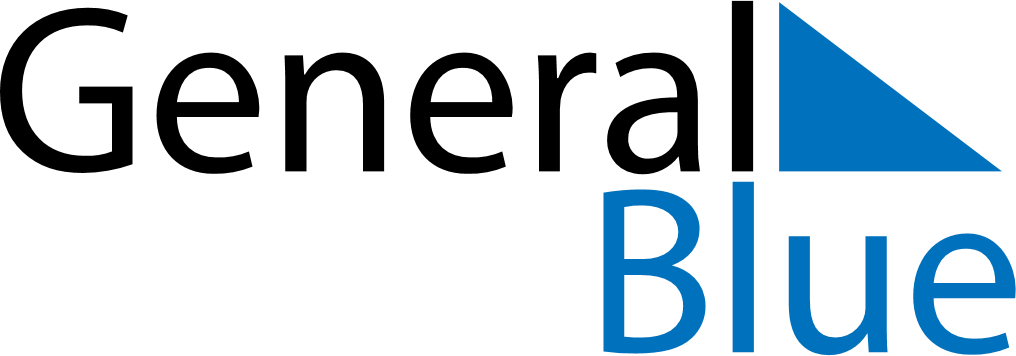 January 2018January 2018January 2018January 2018UkraineUkraineUkraineSundayMondayTuesdayWednesdayThursdayFridayFridaySaturday1234556New YearNew Year7891011121213Orthodox ChristmasOrthodox Christmas (substitute day)1415161718191920212223242526262728293031